Занятие № 23 «Микробиологическая диагностика бруцеллеза»Тесты: Укажите один или несколько! правильных ответов.ИСТОЧНИК ИНФЕКЦИИ ПРИ БРУЦЕЛЛЕЗЕбактерионосителибольные людибольные животныеблохисырое молокоПравильный ответФАКТОРЫ ПЕРЕДАЧИ ПРИ БРУЦЕЛЛЕЗЕзамороженное сырое мясотушенка из говядинысгущенное молококипяченое молокобрынза, маслоПравильный ответ ПРИ БРУЦЕЛЛЕЗЕ  ХАРАКТЕРНОхроническое течениеудовлетворительное самочувствие на фоне высокой температурыартритыполиневритыэпидидимиты и орхитыПравильный ответ ДЛЯ СЕРОДИАГНОСТИКИ БРУЦЕЛЛЕЗА ПРИМЕНЯЮТРПГАРИФпПробу БюрнеРА (развернутую) РайтаРА (на стекле) ХеддлсонаПравильный ответ С ПОМОЩЬЮ ПРОБЫ БЮРНЕ ОПРЕДЕЛЯЮТнеполные антителааллергическую перестройку организмавидовую принадлежность бруцеллнапряженность гуморального иммунитетаантигенную структуру бруцеллПравильный ответСПЕЦИФИЧЕСКАЯ ПРОФИЛАКТИКА ПРИ БРУЦЕЛЛЕЗЕ МОЖЕТ ПРОВОДИТЬСЯживой вакциной EVживой вакциной СТИживой вакциной Гайского-Эльбертаживой вакциной Вершиловойубитой бруцеллезной вакцинойПравильный ответ Теория и Практика Задания выполните по вариантам (лишние удалите)Изучите  рисунки и оформите протокол (не нужно вставлять рисунки в таблицу).Проведите серо-аллергическую диагностику бруцеллеза:Для всех вариантов: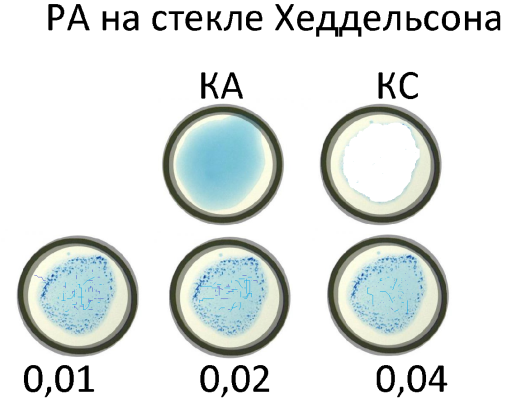 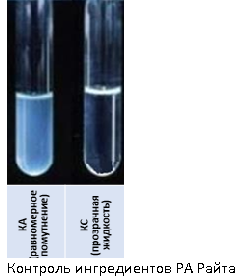 Учтите и оцените результаты реакции Райта с парными сыворотками тех же обследуемых:Вариант1 (студенты №№ 1-4)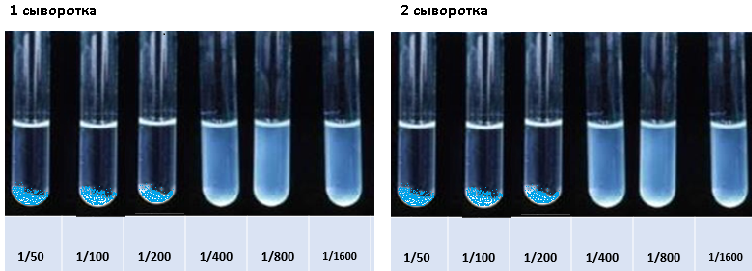 ОТВЕТИТЬ НА ВОПРОС: Назначение и суть реакции Кумбса при диагностике бруцеллеза. Вариант 2 (студенты №№ 5-8)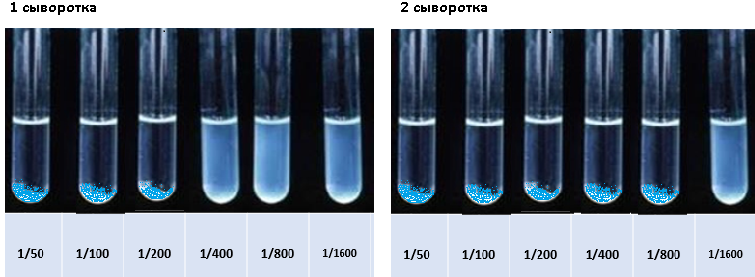 ОТВЕТИТЬ НА ВОПРОС: Назовите особенности выделения гемокультуры при бруцеллезе.Вариант 3 (студенты №№ 9-13)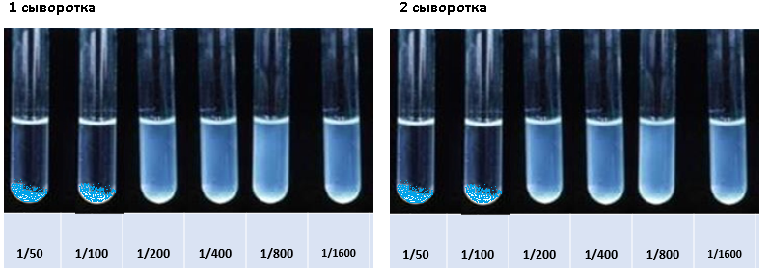 ОТВЕТИТЬ НА ВОПРОС: Тактика проведения профилактики бруцеллеза для лиц, проживающих в городской и сельской  местности.Оцените результаты кожно-аллергической пробы Бюрне (по вариантам).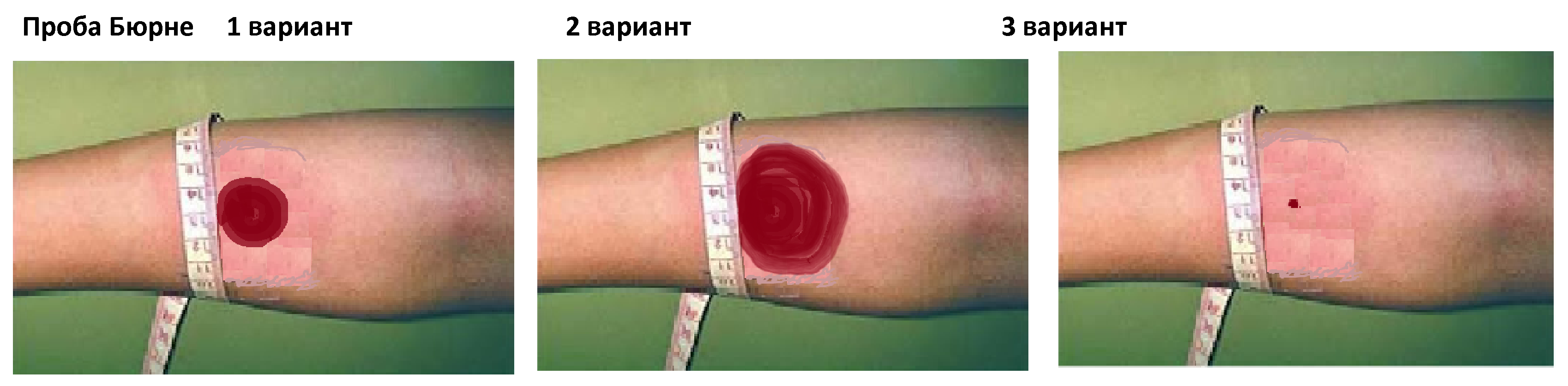 Клинический диагноз:Клинический диагноз:Клинический диагноз:Клинический диагноз:ЦельМетод и его содержаниеРезультатВыводОбщий вывод с учетом результатов комплексного обследования пациента:Общий вывод с учетом результатов комплексного обследования пациента:Общий вывод с учетом результатов комплексного обследования пациента:Общий вывод с учетом результатов комплексного обследования пациента: